	The Commonwealth of Massachusetts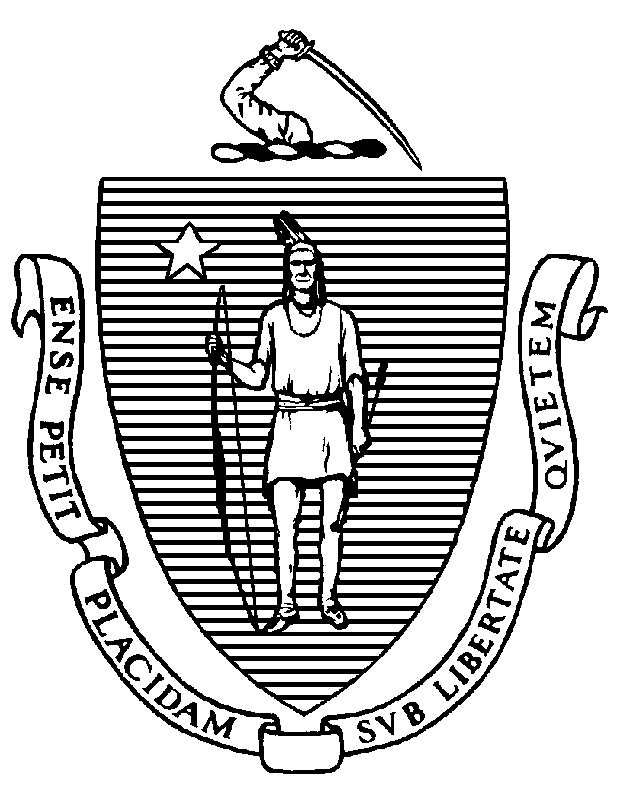 Executive Office of Health and Human ServicesDepartment of Public Health250 Washington Street, Boston, MA 02108-4619MAURA T. HEALEYGovernorKIMBERLEY DRISCOLLLieutenant GovernorKATHLEEN E. WALSHSecretaryMARGRET R. COOKECommissionerTel: 617-624-6000www.mass.gov/dphApril 10, 2023Mr. Stewart A. Karger Administrator Belmont Manor34 Agassiz AvenueBelmont, MA 02478 Dear Mr. Karger:I am writing regarding your request for an extension on DoN Project# 19090415-LE. The original project approval date was April 23, 2020; however, the construction project has been delayed, originally because of the COVID-19 pandemic and the de-stabilization of occupancy and staffing as well as the extremely high cost of construction. Staffing levels have stabilized, and operations are nearing pre­ pandemic levels. Based on this delay, the Determination of Need Program is granting an extension through May 1, 2026.We request that you send an email to DPH.DON@MassMail.MA.US  when you have met the following milestones:When you have selected a contractor.When you commence with construction.Provide a construction update during the first week of December,2025.When the construction project is completed.Sincerely,[signature on file]Dennis RenaudDirector, Determination of Need Program Massachusetts Department of Public Health